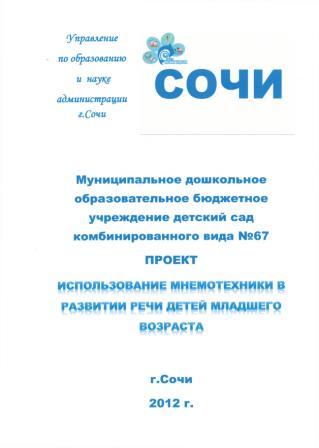 «ИСПОЛЬЗОВАНИЕ МНЕМОТЕХНИКИ В РАЗВИТИИ ДЕТЕЙ МЛАДШЕГО ВОЗРАСТА».Актуальность проблемы.В младшем возрасте мышление у детей носит наглядно-действенный и наглядно-образный характер, т.е. ребенок запоминает те предметы, события, явления, с которыми он вступает в активные взаимодействия.Мнемотехника это система методов и приемов, обеспечивающих эффективное запоминание, сохранение и воспроизведение информации. Использование мнемотехники для дошкольников в настоящее время становится все более актуальной. Цель обучения с ее использованием ~ развитие памяти (разных видов: слуховой, зрительной, тактильной) мышления, речи, внимания, воображения. Ребенок с опорой на образы памяти устанавливает причинно-следственные связи, делает выводы. В дошкольном возрасте ребенок овладевает сенсорными эталонами, различными символами и знаками (это модели, схемы, таблицы). Если мы хотим развить у ребенка богатое воображение, способность к замещению, умение находить взаимосвязи, надо научить его «читать» графическую аналогию. Графическая аналогия - обозначение одним, каким либо символом реального образа, отражающим общие признаки объекта.Сказка - неотъемлемый спутник детства, воображаемая ситуация роднит сказку с игрой - главным видом деятельности дошкольника. Ему легче установить ассоциативные связи с любимыми сказочными персонажами. Малыш сопереживает героям, разделяет их чувства, живет вместе с ними в мире сказки. Накопленный опыт делает речь ребенка богатой и содержательной.Цель: Расширить словарный запас детей, научить их связно говорить и рассказывать, используя знаки и символы.Задачи:Развитее диалогической и монологической речи.Обучение установлению ассоциативных связей, как основ на запоминание.Развитие зрительной, слуховой и тактильной памяти.Развитие умения «читать» графическую аналогию,Обучение правильному звукопроизношению.Воспитание любви к народным сказкам.Длительность: 2 года, младший, средний возраст.Предполагаемый результат: обогащение речи детей, расширение знаний о сказках.Формы работы: занятия, театрализованные игры, дидактические игры, подвижные игры, артикуляционные упражнения, продуктивная деятельностьПЛАНмероприятий педагога для успешной реализации проектаОписание полученных результатов по проектуПлан работы с детьми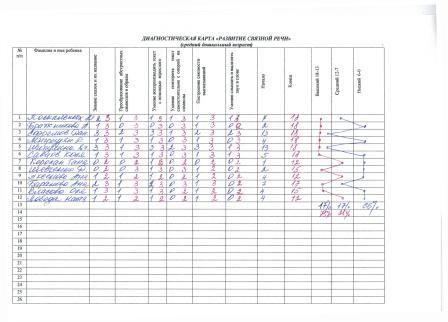 Занятие № 1Рассказывание сказки «Аленушка и лиса»Задачи: Помочь детям усвоить последовательность действий персонажей сказки с помощью мнемотаблицы. Учить выделять и называть характерные признаки персонажей. Воспитывать интонационную выразительность речи.Наглядный материал:Игрушка лисы, мнемотаблица, иллюстрации к сказке.Ход:«Дети, посмотрите, какая гостья сказка у нас в группе» - Воспитатель показывает игрушку лисы и предлагает детям сказать, какая лиса, как назвать ее по-другому.«Эта лисичка совсем не хитрая, как в других сказках, а очень - очень добрая. Садитесь поудобнее, я вам сейчас расскажу».Рассказывание сказки с использованием иллюстраций.БеседаКуда пошла Аленушка? (в лес за грибами)Что случилось с ней? (она заблудилась)-        Куда залезла девочка? (на дерево)Кто первый позвал отвезти Аленушку домой? (медведь)Кто пришел второй? (волк)Кто отнес Аленушку домой?«Дети, посмотрите, как я нарисовала эту сказку». Рассматривание мнемотаблицы, характеристика образов: девочка красивая, дерево большое, медведь добрый, волк зубастый, лиса пушистая.«Давайте, расскажем сказку вместе со мной». Воспитатель начинает рассказывать, дети помогают, добавляют.Занятие №2Рассказывание сказки «Петушок и бобовое зернышко»Задачи: Учить эмоционально воспринимать сказку, запоминать и интонационно выразительно воспроизводить слова текста. Помочь усвоить содержание сказки с помощью мнемотаблицы.Наглядный материал:Игрушка петушка, мнемотаблица, иллюстрация к сказке.Ход:«К нам пришел петушок (новая, красивая игрушка. Дети хвалят петушка. «Какой ты... Как мы рады...). «Кто расскажет стишок про петушка? (Дети читают стихи). «А петушок тоже в долгу не остался, он вам принес сказку «Петушок и бобовое зернышко». Давайте, послушаем».Педагог рассказывает сказку, используя иллюстрации или картинки в книжке. По окончании беседа.Расскажите, какой был петушок? (Петушок все торопился, а курочка приговаривала: «Петя, не торопись, Петя, не торопись»)Что с ним случилось? (Подавился зернышком, лежит не дышит, как мертвый)Зачем курочка побежала к хозяйке (за маслицем, горло смазать, зернышко проскочет и он снова запоет)К кому послала хозяйка курочку? (к коровушке, коровушка даст молочка, хозяйка собьет маслице из молока)Зачем коровушка послала курочку к хозяину (за свежей травой)А хозяин куда послал? (к кузнецу за хорошей косой). Кузнец дал хозяину новую косу, хозяин накосил корове свежей травы, корова дала молочка и хозяйка сбила из молочка маслице. Смазала курочка петушку горлышко, зернышко и проскочило.Воспитатель показывает детям мнемотаблицу; проговаривают вместе с детьми: зернышки бобовые, курочка побежала быстро, маслице в чашке, трава свежая, коса новая.Предлагает рассказать сказку вместе с небольшой помощью.Занятие № 3Рассказывание сказки «У страха глаза велики»Задачи:учить детей осознавать и запоминать сказки, большое количество персонажей. Помочь передать содержание, используя мнемотаблицу. Упражнять в словообразовании.Наглядный материал: игрушки зверей, мнемотаблица, книжка с картинками, модели.Ход:«Дети, посмотрите, сколько у меня игрушек! (зайчик, лиса, медведь...) как сказать по-другому? (заинька, мишенька, лисонька...). Как их называют в сказках? (зайчик-попрьгайчик, зайка, заюшка, лиса-лисичка-лисонька, Лиса Патрикеевна, лисичка-сестричка; медведь-мишка-Михайло Иваныч, и т.д.). Вы уже много сказок знаете. В каких сказках вам встречались лиса, зайчик, медведь, волк? («Колобок», «Теремок», «Кот, петух и лиса»). Послушайте, еще одну историю, которая случилась с этими героями».Рассказывание сказки с использованием картинок в книжке. Беседа.Кто пошел за водой? (бабушка - старушка, внучка хохотушка, курочка- квохтушка, мышка хлопотушка). Разложите ведра на столе, у кого самые большие, у кого меньше? (моделирование - у кого какое ведро; у бабушки - большие, у внучки - поменьше, у курочки с огурчик, у мышки с наперсток)Как звенели ведерочки (трех-трех-трех)Кто отдыхал под яблонькой (заяц)Кто померещился зайке (охотник)Как он напугал водоносов (зайка с перепугу, прямо им под ноги)Кого напугалась бабушка? (медведя)Кто померещился внучке (волк)Кого испугалась курочка? (лисы)Кого боится мышка? (кота)Давайте рассмотрим сказку на таблице. Назовите зверей. Расскажем сказку вместе со мной. Помогайте мне.По окончании занятия предлагаю детям взять персонажей из кукольного театра, поиграть с ними.Занятие № 4Рассказывание сказки «Машенька и медведь»Задачи: продолжать учить детей связной речи с опорой на наглядность - «коллаж» и мнемотаблицу, запоминать и интонационно-выразительно воспроизводить слова и фразы из текста.Наглядный материал:Книжка с красочными иллюстрациями, шапочка для медведя, платочек для Машеньки, мнемотаблица, «коллаж».Ход:-	Хотите посмотреть, что случилось с одной маленькой девочкой, которая заблудилась в лесу? Тогда я расскажу вам сказку «Маша и Медведь». Воспитатель рассказывает сказку, показывая красочные иллюстрации.БеседаРасскажите, как Машенька пошла в лес (позвали подружки, попросила у бабушки разрешения пойти в лес)Что сказал медведь, когда вернулся домой? (будешь жить у меня, еду готовить, а если уйдешь - съем)Расскажите, что придумала Машенька, чтобы перехитрить медведя (испекла пирожки, попросила мишку отнести бабушке и дедушке, залезла в короб)Как бабушка и дедушка нашли свою Машеньку? (Мишка бросил короб, убежал от собак, бабушка и дедушка вышли, смотрят- стоит короб, а там Машенька)-	Давайте рассмотрим таблицу.Что вы на ней видите? (Машенька, лес, грибы, домик, медведь и т.д.)Кто расскажет сказку сам? Имея опыт рассказывания по мнемотаблице, дети рассказывают самостоятельно (2-3 ребенка)А теперь поиграем в сказку. Воспитатель выбирает ребенка для роли Машеньки и другого для роли Медведя, помогает им войти в образы. Остальные зрители. С помощью педагога дети разыгрывают эпизод: «Машенька несет короб дедушке и бабушке». Сказка продолжается повторно, пока сохраняется интерес детей.Занятие № 5Рассказывание сказки «У солнышка в гостях»Задачи: продолжать учить детей эмоционально воспринимать содержание сказки, выражать свои впечатления в словах, мимике, жестах. Обогащать речь сказочной лексикой, формировать интонационную выразительность речи детей.Наглядный материал: игрушки для кукольного театра, мнемотаблица.Ход:- Отгадайте загадку (загадка про солнышко) - Что было бы, если бы солнышко перестало светить? (стало темно, скучно). А теперь послушайте сказку о том, что однажды произошло с солнышком.Воспитатель рассказывает сказку, используя игрушки для кукольного театра. По окончании вопросы к детям.Что однажды случилось на небе? (большая туча занавесила солнце)Кто отправился спасать солнышко? (утята)Кого встретили на пути цыплята? (улитку, сороку, зайца, утку, ежа)Кто показал цыплятам дорогу? (еж)-Где спряталось солнце (на небе, его туча закрыла и солнышко)Что сделали звери? (отмыли солнышко, выглянуло солнышко чистое, ясное, да золотое)Давайте посмотрим на таблицу. Кто спрятался в таблице? (большое облако, туча закрыла солнце, цыплята, утка, заяц; еж ~ он указал цыплятам дорогу; месяц светил цыплятам и показал дорожку к домику солнца; лейка, чтобы помыть солнышко; яркое солнышко).А теперь расскажем сказку вместе со мной. Воспитатель начинает, дети заканчивают, добавляют.По окончании занятие плавно переходит в творческую игру.Занятие № 6Рассказывание сказки «Заюшкина избушка»Задачи:Учить детей эмоционально воспринимать сказку, осознавать и запоминать сюжет, учить интонационно точно повторять песенки из сказок; упражнять в словообразовании.Наглядный материал: картинки для фланелеграфа с изображением зверей (зайчик, лиса, волк, медведь, петушок, мнемотаблица.Ход:Садитесь поудобнее, сейчас я вам расскажу и покажу сказку: «Заюшкина избушка». Воспитатель сопровождает рассказывание сказки показом персонажей с помощью фланелеграфа.Беседа.Где жили лисичка и зайчик?Что с ним случилось? (у лисички избушка растаяла весной, а у зайчика нет)Кто хотел помочь зайчику? (собака, вож, медведь)Как лиса всех пугалась? (интонационное упражнение: произнесение слов лисы)Расскажите, как петушок смог выгнать лису из домика зайчикаСкажите, как петушок грозил лисе? (интонационное упражнение)Давайте посмотрим на таблицу и назовем, что мы видим: (заюшкин домик из дерева, солнышко - пришла весна, домик лисы ледяной, растаял, зайчик плачет, собака, медведь, петушок, улыбка. А теперь расскажите сказку самостоятельно (2-3 реб.). При необходимости педагог помогает.По окончании дети играют с персонажами сказки на фланелеграфе.Занятие №7Рассказывание украинской народной сказки «Рукавичка»Задачи:Используя метод мнемотехники, продолжать учить детей эмоционально воспринимать содержание сказки, запоминать действующие лица и последовательность событий, познакомить с поговоркой: «в тесноте, да не в обиде». Упражнять в завершении предложений, начатых воспитателем.Наглядный материал: фланелеграф к сказке «Рукавичка», картинки с персонажами сказки, мнемотаблица.Ход: Дети, как называется сказка, в которой звери дружно жили все в одном домике? «Теремок»Послушайте похожую украинскую сказку «Рукавичка». Воспитатель сопровождает рассказывание сказки показом на фланеграфе.Беседа с рассматриванием мнемотаблицы.Вот скольких зверей вместила рукавичка. Давайте их посчитаем:Кто был первым. Мышка.Какое у нее прозвище? (мышка-поскребушка). Показать, как лапками скребет мышка.Второй была... лягушка по прозвищу... попрыгушка. Почему ее так назвали? (прыгает, скачет)Третьим был... зайчик -погайчик. Почему? (он быстро бегает)Четвертым была лисичка... сестричка. Почему? (она красивая, пушистая)Пятым прибежал волчок... серый бочок. Почему так назвали? (у него серая шерсть, серый бочок)Шестым пришел кабан...клыкан (у него большие клыки, он ими роет землю)Седьмым пришел медведюшка...- батюшка (он большой, главный, как папа)Сколько всего зверей? (семеро)Кто напугал зверей? (собака залаяла, звери испугались и разбежались). А теперь расскажите сказку сами (2-3 рассказа)Игры в сказку на фланелеграфе.Сказка «Петушок и бобовое зернышко».Жили-были петушок и курочка. Петушок все торопился, все торопился, а курочка знай себе приговаривает: «Петя, не торопись, Петя, не торопись!» Клевал как-то петушок бобовые зернышки, да второпях и подавился. Подавился, не дышит, не слышит, словно мертвый лежит.Перепугалась курочка, бросилась к хозяйке и кричит:Ох, хозяюшка, дай скорей маслица, петушку горлышко смазать: подавился петушок бобовым зернышком!Беги скорей к коровушке, проси у нее молочка, а я уж собью маслица. Бросилась курочка к корове:Коровушка, голубушка, дай скорей молока, из молока хозяюшка собьет маслица, маслицем смажу петушку горлышко: подавился петушок бобовым зернышком.Ступай скорей к хозяину. Пусть он принесет мне свежей травы.Бежит курочка к хозяину:Хозяин, хозяин! Дай скорей коровушке свежей травы, коровушка даст молочка, из молочка хозяюшка собьет маслица, маслицем я смажу петушку горлышко: подавился петушок бобовым зернышком.Беги скорей к кузнецу за косой.Со всех ног бросилась курочка к кузнецу:-Кузнец, кузнец, дай скорее хозяину хорошую косу. Хозяин даст коровушке травы, коровушка даст молока, хозяюшка даст мне маслица, я смажу петушку горлышко, подавился петушок бобовым зернышком.Кузнец дал хозяину новую косу, хозяин дал коровушке свежей травы, коровушка дала молока, хозяюшка сбила масло, дала маслица курочке. Смазала курочка петушку горлышко. Бобовое зернышко проскочило. Петушок вскочил и во все горло закричал: «Ку-ка-ре-ку!»Сказка«Рукавичка» Шел дед лесом, а за ним бежала собачка. Шел дед, шел. да и обронил рукавичку. Вот бежит мышка, влезла в эту рукавичку и говорит:Тут я буду жить.А в это время лягушка — прыг-прыг! — спрашивает:Кто, кто в рукавичке живёт?Мышка-поскребушка. А ты кто?А я лягушка-попрыгушка. Пусти  меня!Иди.Вот их уже двое.Бежит зайчик, подбежал к рукавичке, спрашивает:Кто, кто в рукавичке живет?Мышка-поскребушка, лягушка-попрыгушка. А ты кто?А я зайчик-побегайчик. Пустите и меня!Иди.Вот их уже трое.Бежит лисичка:Кто, кто в рукавичке живет?- Мышка-поскребушка, лягушка-попрыгушка да зайчик-попрыгайчик. А ты кто?- А я лисичка-сестричка. Пустите и меня!- Иди.Вот их уже четверо сидят.Глядь,— бежит волчок — и тоже к рукавичке, да и спрашивает:Кто, кто в рукавичке живет?Мышка-поскребушка, лягушка-попрыгушка, зайчик-побегайчик да лисичка- сестричка. А ты кто?А я волчок-серый бочок. Пустите и меня.— Ну уж иди!Влез и этот — уже стало их пятеро. Откуда ни возьмись — бредет кабан:Хро-хро-хро, кто в рукавичке живет? Мышка-поскребушка, лягушка-попрыгушка, зайчик-побегайчик, лисичка-сестричка да волчок-серый бочок. А ты кто?А я кабан-клыкан. Пустите и меня! Вот беда, всем в рукавичку охота!Тебе ведь и не влезть!Как-нибудь влезу, пустите!Ну что ж с тобой поделаешь, лезь!Влез и этот. Уже их шестеро, и так им тесно, что не повернуться!А тут затрещали сучья: вылезает медведь и тоже к рукавичке подходит, ревет:Кто, кто в рукавичке живет?Мышка-поскребушка, лягушка-попрыгушка, зайчик-побегайчик, лисичка-сестричка, волчок-серый бочок да кабан-клыкан. А ты кто?Гу-гу-гу, вас тут многовато! А я медеведюшка-батюшка. Пустите и меня.Как же мы тебя пустим? Ведь тут и так тесно.Да как-нибудь.-Ну уж иди, только с краешку!Влез и этот — семеро стало, да так тесно, что рукавичка того и гляди разорвется. А тем временем дел хватился — нету рукавички. Тогда он вернулся  искать ее. А собачка вперед побежала. Бежала, бежала, смотрит – лежит рукавичка и пошевеливается. Собачка тогда: «гав-гав-гав!».Звери испугались, из рукавички вырвались — да врассыпную по лесу. Ну, дед пришел и забрал рукавичку.Сказка«У солнышка в гостях»Однажды большая туча занавесила небо, и солнце три дня не показывалось. Заскучали цыплята без солнечного света.Куда это солнышко девалось? — говорят.— Нужно его поскорее на небо вернуть.Где же вы его найдете? — закудахтала наседка. — Разве вы знаете, где оно живет?Знать-то мы не знаем, а кого встретим, того спросим,— ответили цыплята.Собрала их наседка в дорогу. Дала мешочек и сумочку. В мешочке — зернышко, в сумочке — маковинка. Отправились цыплята.Шли, шли — и видят: в огороде, за кочаном капусты, сидит улитка. Сама большая, рогатая, а на спине хатка стоит.Остановились цыплята и спрашивают:Улитка, улитка, не знаешь ли, где солнышко живет?Не знаю. Вон на плетне сорока сидит, может, она знает.А сорока подлетела к ним, затараторила, затрещала:Цыплята, куда вы идете, куда? Куда вы, цыплята, идете, куда?Отвечают цыплята:Да вот солнышко скрылось. Три дня его на небе не было. Идем его искать.Ия пойду с вами! И я пойду с вами! И я пойду с вами!Ты знаешь, где солнышко живет?Я-то не знаю, а заяц, может, знает: он по соседству живет,— затрещала сорока.Увидел заяц, что к нему гости идут, поправил шапку, вытер усы и пошире ворота распахнул.Заяц, заяц,— запищали цыплята, затараторила сорока,— не знаешь ли, где солнышко живет? Мы его ищем.Я-то не знаю, а вот моя соседка утка,— та, наверно, знает: она около ручья в камышах живет. Повел заяц всех к ручью. А возле ручья утиный дом стоит, и челнок рядом привязан.- Эй, соседка, ты дома или нет? – крикнул заяц.Дома, дома! — закрякала утка.— Все никак не могу просохнуть — солнца ведь три дня не было.А мы как раз солнышко идем искать! — закричали ей в ответ цыплята, сорока и заяц.— Не знаешь ли, где оно живет?Я-то не знаю, а вот за ручьем, под дуплистым буком, еж живетон знает.Переправились они на челноке через ручей и пошли ежа искать.А еж сидел под буком и дремал.Ежик, ежик,— хором закричали цыплята, сорока, заяц и утка,— ты не знаешь, где солнышко живет? Три дня его не было на небе, уж не захворало ли?Подумал еж и говорит:Как не знать! Знаю, где солнышко живет. За буком - большая гора. На горе большое облако. Над облаком - серебристый месяц, а там и до солнца рукой подать! Взял еж палку, нахлобучил шапку и зашагал впереди всех дорогу показывать.Вот пришли они на макушку высокой горы. А там облако за вершину уцепилось и лежит- полеживает.Залезли на облако цыплята, сорока, заяц, утка и еж, уселись покрепче, и полетело облако прямехонько к месяцу в гости.А месяц увидел их и поскорее засветил свой серебряный рожок.Месяц, месяц,— закричали ему цыплята, сорока, заяц, утка да еж,— покажи нам, где солнышко живет! Три дня его не было на небе, соскучились мы без него.Привел их месяц прямо к воротам солнцева дома, а в доме темно, света нет: заспалось, видно, солнышко и просыпаться не хочет. Тут сорока затрещала, цыплята запищали, утка закрякала, заяц унтами захлопал, а еж палочкой застучал:Солнышко-ведрышко, выгляни, высвети!Кто тут под окошком кричит? — спросило солнышко.— Кто мне спать мешает?Это мы — цыплята да сорока, да заяц, да утка, да еж. Пришли тебя будить — утро настало.Ох! Ох!..— застонало солнышко. — Да как мне на небо выглянуть? Три дня меня туча прятала, три дня собой заслоняла, а теперь и заблестеть не смогу...Услыхал про это заяц — схватил ведро и давай воду таскать. Услыхала про это утка — давай солнце водой умывать. А сорока — полотенцем вытирать. А. сж давай колючей щетинкой начищать. А цыплята — те стали с солнышка соринки смахивать. Выглянуло солнце на небо, чистое, ясное да золотое. И всюду стало светло и тепло.Вышла погреться на солнышке и курица. Вышла, закудахтала, цыплят к себе подзывает.А цыплята тут как тут. По двору бегают, зерна ищут, на солнышке греются. Кто не верит, пусть посмотрит: бегают по двору цыплята или нет?Сказка«Заюшкина избушка»Жили-были лиса да заяц. У лисы была избушка ледяная, а зайчика лубяная.Пришла весна — у лисицы избушка-то и растаяла, а у зайчика стоит по-старому. Лиса попросилась к зайчику погреться да его из избушки-то и выгнала.Идет зайчик и плачет, а навстречу ему собаки:О чем, зайчик, плачешь?Как мне не плакать! Была у меня избушка лубяная, а лисы ледяная. Пришла весна, у нее избушка растаяла она попросилась ко мне погреться, да и выгнала меня.Не плачь, зайчик,— говорят собаки, — мы ее выгоним. Пошли к избушке:Ав-ав-ав! Поди, лиса, вон! А лиса им с печи:Как выскочу, как выпрыгну — полетят клочки по закоулочкам!Собаки испугались и убежали.Сел зайчик под кустик и плачет. Идет мимо медведь:О чем, зайчик, плачешь?Как мне не плакать! Была у меня избушка лубяная, а у лисы ледяная. Пришла весна, у нее избушка растаяла — она попросилась ко мне погреться, да и выгнала меня.Не плачь, зайчик,— говорит медведь, — я ее выгоню.Нет, медведь, не выгонишь. Собаки гнали — не выгнали, и ты не выгонишь.Пет, выгоню.Пошли к избушке. Медведь как заревет:- Поди, лиса, вон! А она ему с печи:Как выскочу, как выпрыгну — полетят клочки по закоулочкам!Медведь испугался и ушел.Сидит зайка под кустом и плачет.Идет мимо петушок-золотой гребешок и косу на плече несет. Увидел зайчика и спрашивает:Что ты, зайка, плачешь?Как мне не плакать! — говорит зайка.— Была v меня избушка лубяная, а v лисы ледяная.Пришла весна, у нее избушка растаяла. Попросилась она ко мне погреться, да меня из избушки-то и выгнала.Пойдем, я ее выгоню.Нет, не выгонишь. Собаки гнали — не выгнали, медведь гналне выгнал, и ты не выгонишь.А я выгоню. Пойдем!Подошли к избушке. Петух и запел:Ку-ка-ре-ку! Несу косу на плечи, хочу лису посечи! Ступай, лиса, вон!А лиса испугалась, говорит: — Одеваюсь...Ку-ка-ре-ку! Несу косу на плечи, хочу лису посечи! Поди, лиса, вон! А она говорит:	- Ку-ка-ре-ку! Несу косу на плечи, хочу лису посечи! Ступай, лиса, вон!Она и выскочила из избушки, в лес убежала. А зайчик с петушком стали жить-поживать в избушке.Сказка«Коза-дереза»Жили-были дед да баба. Была у них дочка.Купил дед козу и послал дочку пасти ее. Пасла дочь целый день, а к вечеру напоила козу и гонит ее домой. А дед сидит у ворот и спрашивает у козы:Коза моя, козочка, коза моя милая, наелась ли ты, напилась ли ты?А коза отвечает: Нет, дедушка, не пила я, не ела, А как бежала через мосточек.Ухватила кленовый листочек.Как бежала через гребельку,Ухватила воды капельку.	1Только всего и пила я и ела.Дед рассердился на дочь и прогнал ее с глаз долой. На другое утро посылает он старуху:Гони, старуха, козу в поле да смотри — накорми, напои хорошенько.Вот старуха целый день наела козу, а к вечеру и гонит ее домой.Дед опять сидит у ворот и спрашивает:Коза моя, козочка, коза моя милая, наелась ли ты, напилась ли ты?А коза опять свое:Her, дедушка, не пила я и не ела.А как бежала через мосточек,Ухватила кленовый листочек. Как бежала через гребельку,Ухватила воды капельку.Только всего и пила я и ела.Дед рассердился на бабу и прогнал ее с глаз долой.На третий день дед сам снарядился. Выгнал козу в поле. Пас целый день, а вечером напоил и погнал домой. Дед вперед козы забежал, сел у ворот и поджидает ее.Воротилась коза, дед и спрашивает:Коза мои, козонка, коза моя милая, наелась ли ты, напилась ли ты?А коза опять за свое: Нет, дедушка, не пила я, не ела, А как бежала через мосточек, Ухватила кленовый листочек. Как бежала через гребельку, Ухватила воды капельку. Только вссго и пила я и ела. Вырвалась коза от деда и убежала в лес.Бежит коза, не оглядывается. Видит — заячья избушка стоит. Вбежала коза в избушку, а зайца дома-то нет. Заперлась коза и забралась на печку.Немного погодя приходит зайчик домой. Хвать лапкой — дверь заперта.—- Кто там? — спрашивается заяц. А коза с печи:Я коза-дереза.За три гроша куплена,Полбока луплена.Топы-топы ногами,Заколю тебя рогами,Ножками затопчу,Хвостиком замету!Испугался заяц: какой-то зверь невиданный в избушке сидит! Сел под березкой и плачет. Идет мимо серый волк и спрашивает:“'О чем, заинька плачешь?Как мне, зайке, не плакать: коза-дереза в мою избушку засела и двери заперла. Негде мне, зайцу, жить теперь...Волк и говорит;Не плачь, заинька, я этого зверя тебе выгоню. Подошел волк к зайкиной избушке и спрашивает:Кто-кто в зайкиной избушке сидит? А коза с печи:Я коза-дереза. За три гроша куплена, Полбока луплена, Топы-топы ногами, Заколю тебя рогами, Ножками затопчу, Хвостиком замету! Испугался волк и пустился со всех ног бежать. Вот опять сидит зайчик под березкой и плачет. Идетмимо медведь:О чем, заинька, плачешь?Как мне, зайке, не плакать: коза-дереза в мою избушку засела и двери заперла. Негде мне, зайцу, жить теперь.А медведь и говорит:Не плачь, заинька, я этого зверя выгоню. Подошел медведь к избушке и рявкнул:Кто-кто в избушке сидит? А коза с печи:Я коза-дереза. Я коза-дереза. За три гроша куплена, Полбока луплена, Топы-топы ногами, Заколю тебя рогами, Ножками затопчу, Хвостиком замету!Испугался медведь, никогда о таком звере не слыхивал, никогда такого зверя не видывал убежал в лес.Сидит заяц опять под берёзкой сидит и горько плачет. Идет мимо петушок и спрашивает:О чем, заинька, плачешь? Рассказал петушку зайка про свое горе.Не горюй, заинька, я тебе помогу! – сказал петушок.	-Где тебе, петушок, помочь! Волк гнал козу — не выгнал. Медведь гнал — не выгнал. Где тебе выгнать!Петушок подошел к зайкиной избушке и спрашивает:Кто-кто в избушке сидит? А коза с печи:Я коза-дереза.За три гроша куплена,Полбока луплена,Топы-топых ногами,Заколю тебя рогами,Ножками затопчу,Хвостиком замету!А петушок как вскочит на порог да как закричит:Я иду в сапожках; В золотых сережках, Несу косу,Твою голову снесу. Полезай с печи!Коза испугалась — в дверь, да в лес! Только ее и видели. Обрадовался зайчик, вбежал в избушку и стал в ней дальше жить.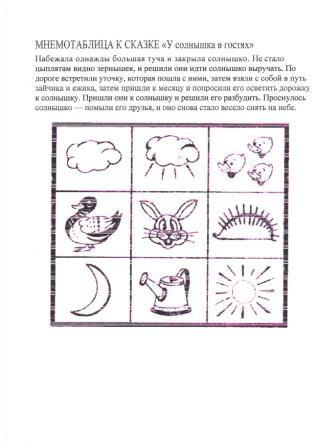 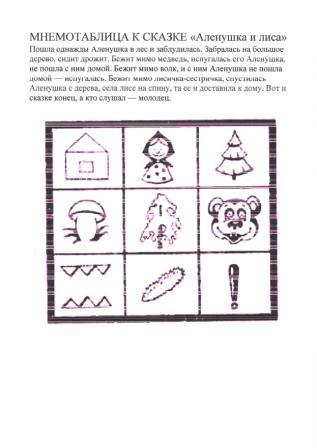 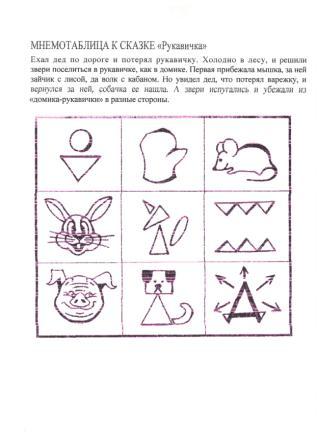 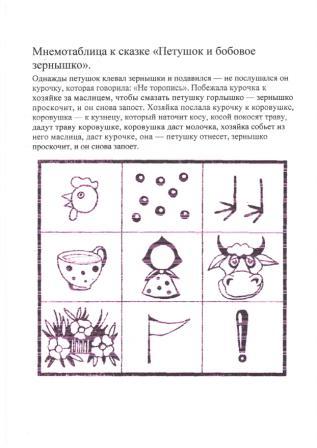 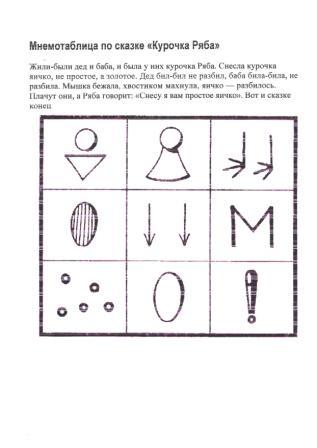 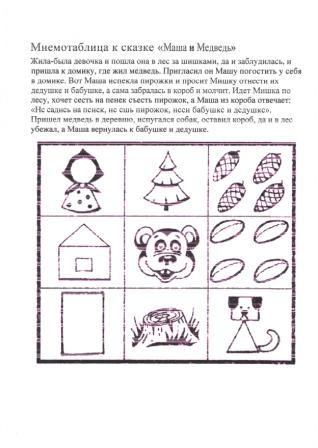 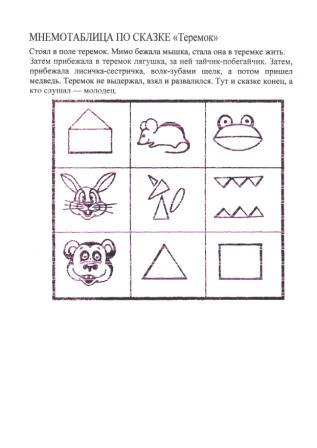 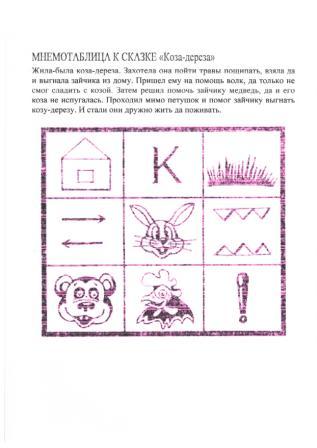 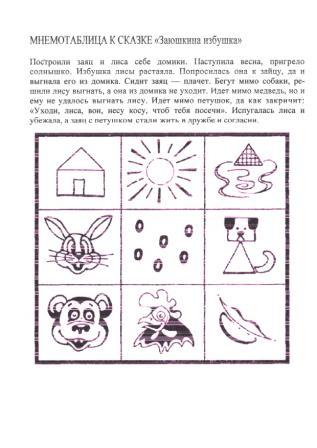 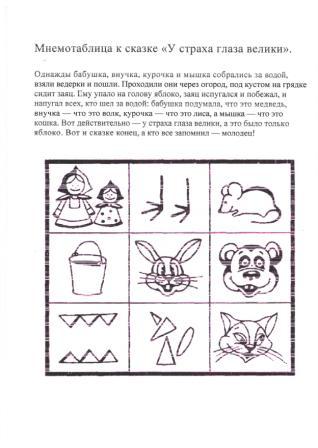 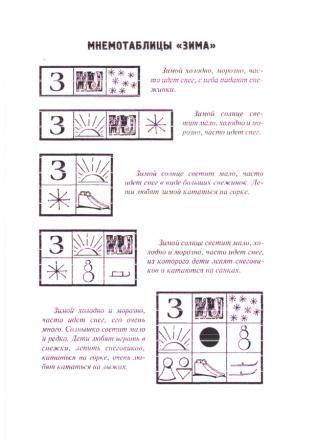 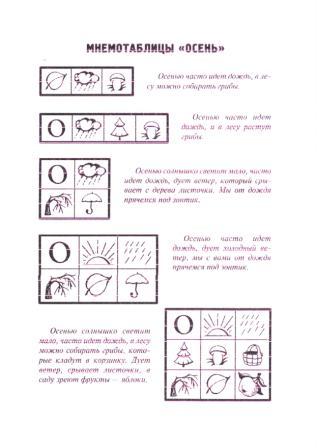 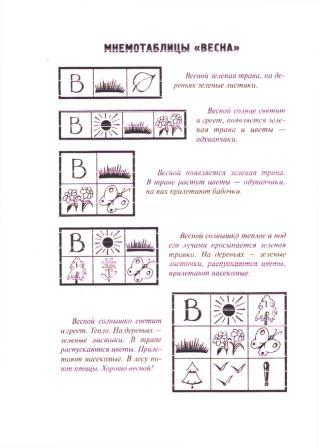 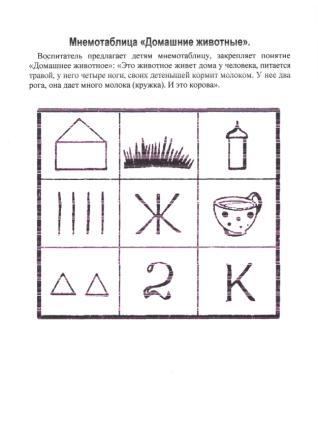 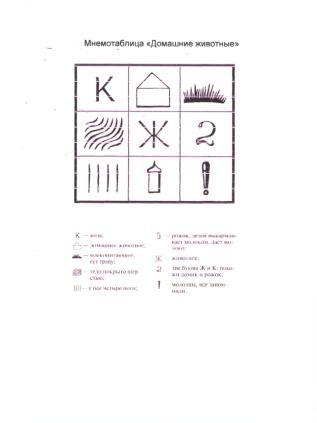 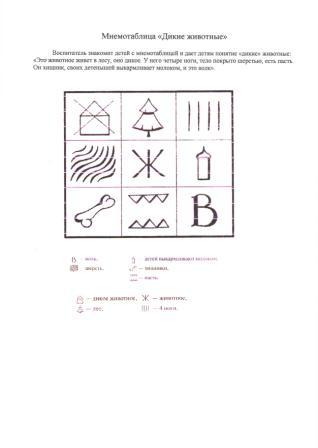 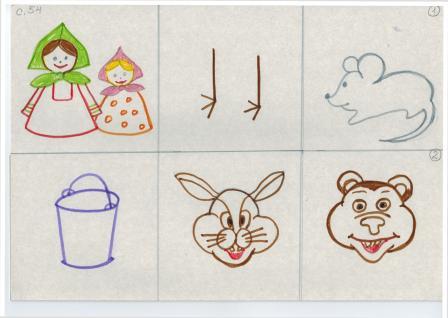 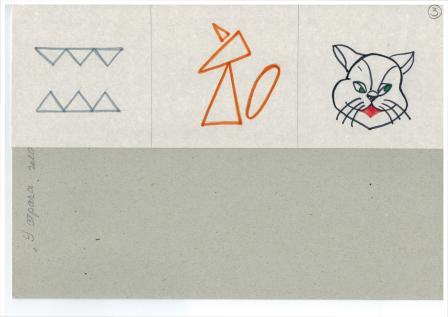 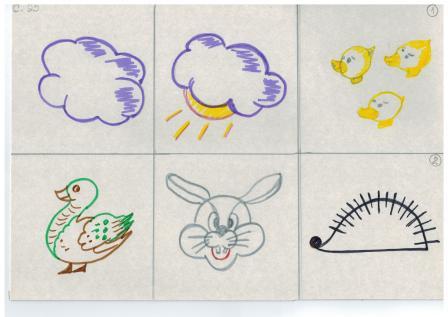 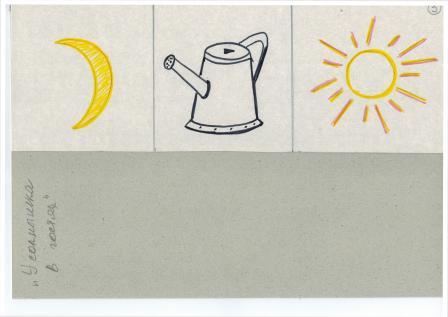 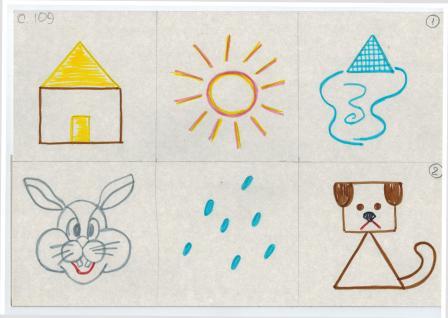 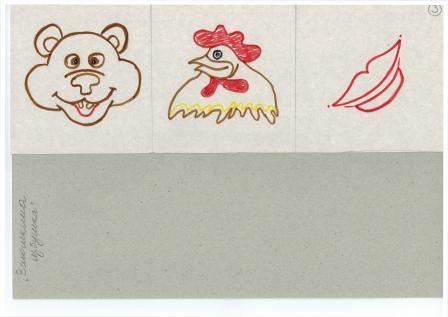 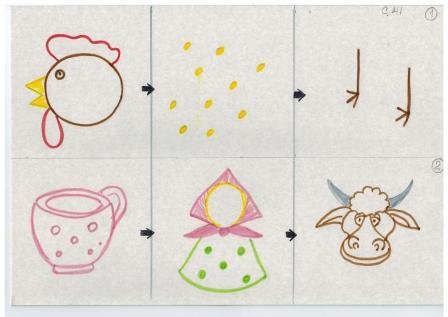 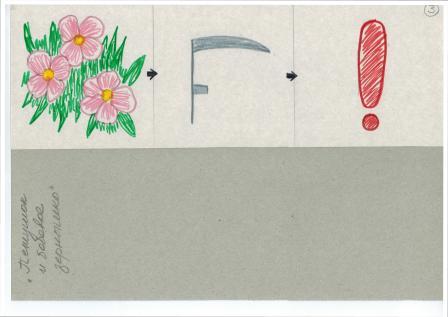 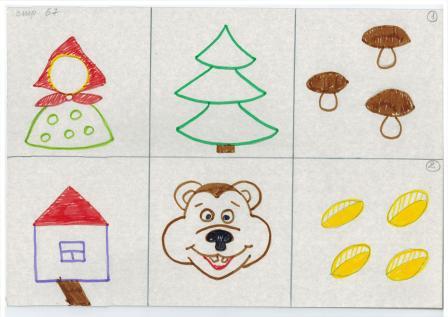 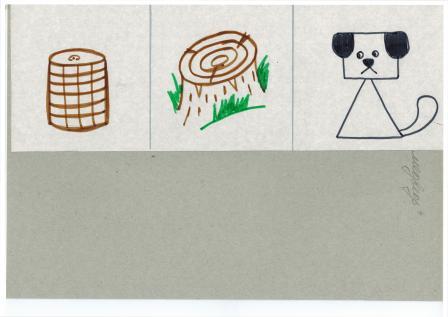 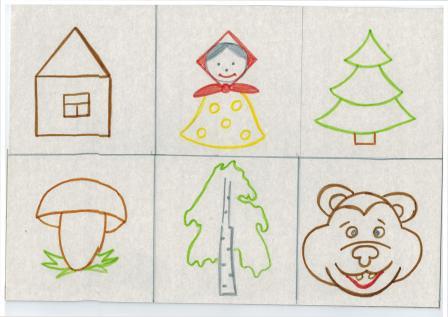 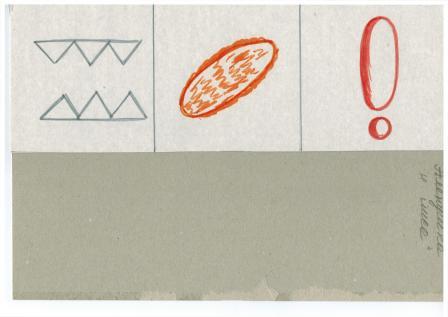 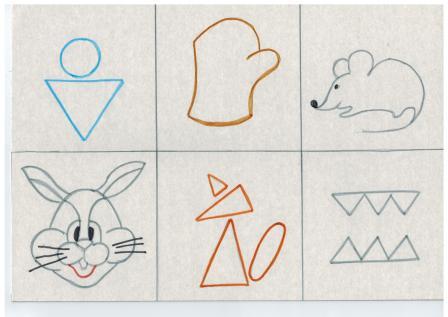 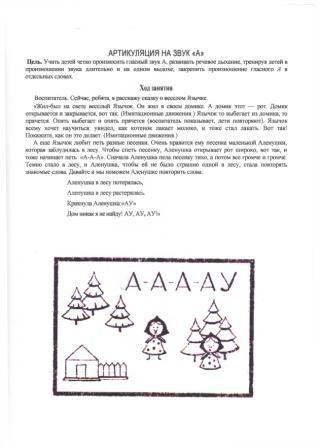 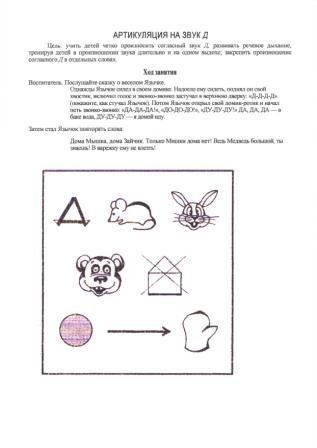 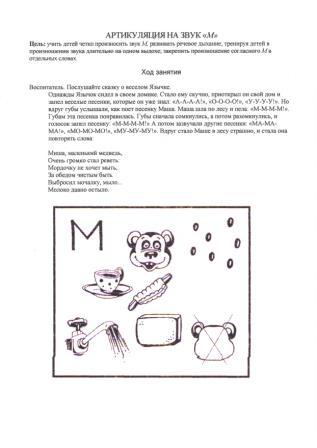 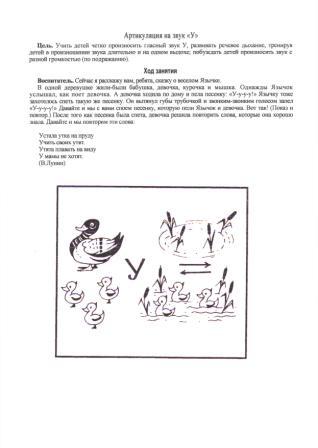 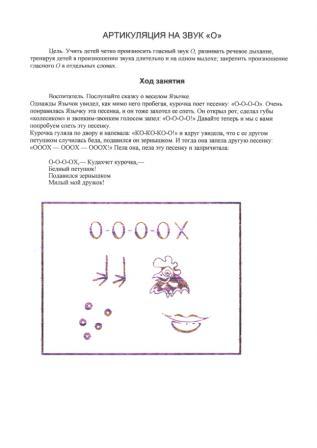 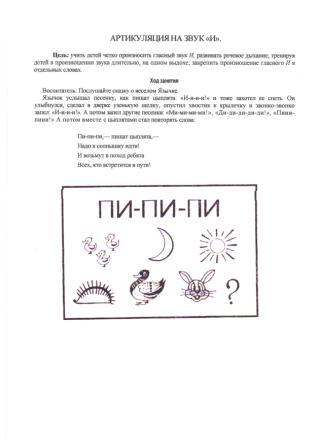 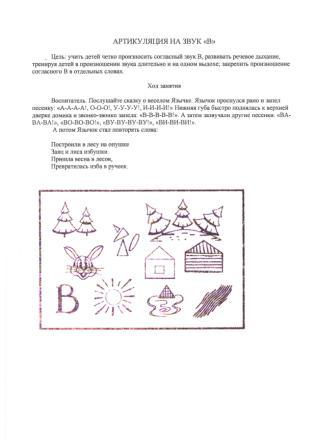 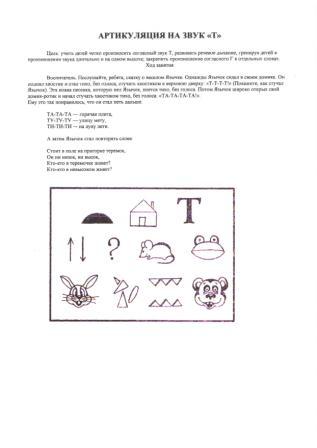 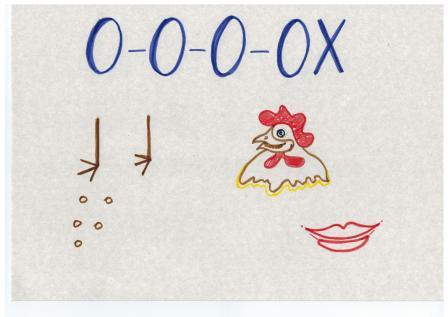 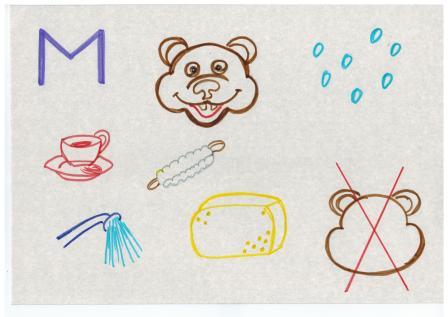 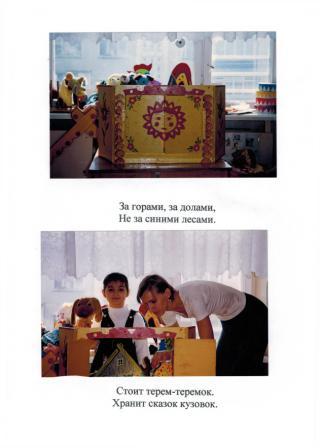 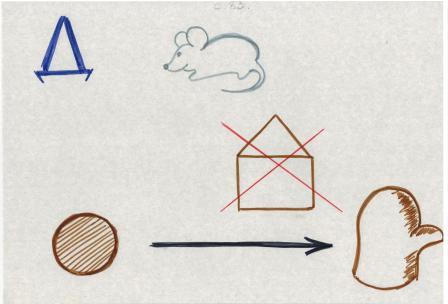 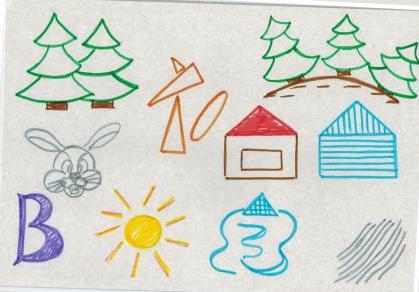 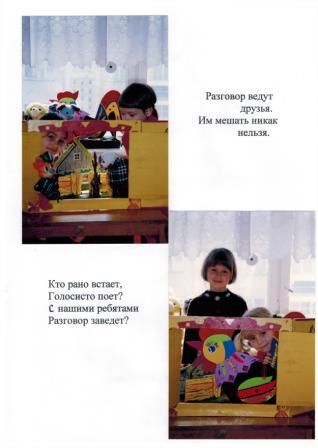 №СодержаниеСрокиВыход11.Вхождение в проект.Изучение литературы по проектированиюНоябрьСписок лит-ры22.Подбор литературы.НоябрьСписок лит-ры33.Составление перспективного плана проекта.НоябрьПлан44.Изготовление пособийНоябрь-МайДидактическийматериал55.Составление конспектовНоябрь-МайКонспекты66.Реализация проекта на занятиях, в нерегламентируемой деятельностиНоябрь - МайПлан работы77.ДиагностикаАпрельМатериал88.Написание отчета, оформление материалов по проекту.МайМатериалы по проектуКонечныерезультатыКоличественные показателиКачественныепоказатели1. Уголок сказки- мнемодорожки и мнемотаблицы к сказкам;дидактические игры;театрализованныеигры;подвижные игры;аудиокассеты;моделирование.тактильные дощечки; театрализованные персонажи к сказкам; модели, схемы.2.Диагностика.Проводилась на начало и конец проекта, участвовало 12 детей.Начало проекта Высокий - 2 чел. Средний - 2 чел. Низкий -10 д.Конец проекта Высокий - 9 чел.Средний - 3 реб. Низкий -3.  Конспекты занятий;мнемотаблиды;мнемодорожки;подборсказок,тексты.написано 10 конспектов занятий; разработано 10 мнемотаблиц по сказкам;разработано 7 упражнений на артикуляцию звуков; разработано 3 мнемотаблицы о временах года, 2 о диких и домашних животных, Модели к сказкамЭтапыСодержание работыЗадачиСрокреализацииВремя в теч. дняМесто и способ проведения1-ыйустановочныйВхождение в проблему.Формулирование задач.Развивать интерес к сказкам.Создать у детей эмоциональный настрой.1 день1-я половина дняГруппа, сюрпризный момент, беседа, проблемная ситуация2-йорганизационныйПланирование деятельности.Организация условий для обучения чтения мнемотаблиц.Активно применять игровые формы при обучении рассказывания.Способствовать сотрудничеству ребенка со взрослыми.Развитие творческого мышления.1 неделя2-я половина дняГруппа, занятие3-йпрактический1. Создание условий для игр-инсценировок, театрализации.Обогащение словаря в процессе знакомства со сказками.Формирование навыка владения словом при построении высказывания.Преобразование из абстрактных символов в образы.Поощрение импровизации в диалогах и монологах.7 месяцев1-я половина дня.2-яполовинадняБеседа, группа, занятия, подбор игрушек, театра для фланелеграфа, настольного театра, изготовление мнемотаблиц, творческие игры, импровизация, дидактические игры.4-й итоговыйРазвлечение «Какая сказка спряталась в таблице»Обобщить и закрепить знания детей о сказках1 день2-я половина дняГруппа - выставка книг, сказок, мнемотаблицы, кукольный театр.